ΔΕΛΤΙΟ ΣΥΜΜΕΤΟΧΗΣ ΣΥΝΕΔΡΩΝΤο παρόν δελτίο συμμετοχής αφορά αποκλειστικά τα μέλη της Γενικής Συνέλευσης της Π.Ε.Δ. Στερεάς Ελλάδας.Αποστολή με φαξ στο 22310 24428 ή ηλεκτρονικά στo email: g.tagoulis@pedstereas.gr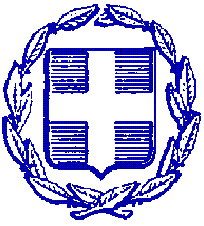 ΕΛΛΗΝΙΚΗ ΔΗΜΟΚΡΑΤΙΑΠΕΡΙΦΕΡΕΙΑΚΗ ΕΝΩΣΗ ΔΗΜΩΝ ΣΤΕΡΕΑΣ ΕΛΛΑΔΑΣΤΑΚΤΙΚΟ ΣΥΝΕΔΡΙΟ 2016Καμένα Βούρλα, 11 – 12 Νοεμβρίου 2016ΟΝΟΜΑΕΠΩΝΥΜΟΘΕΣΗΔΗΜΟΣΔΙΕΥΘΥΝΣΗΠΟΛΗ/Τ.Κ.ΤΗΛΕΦΩΝΟFAXE-MAILΣυμμετοχή στο ΣυνέδριοΣυμμετοχή στο ΣυνέδριοΝαίΌχιΔιαμονή 11/11/2016Διαμονή 11/11/2016ΝαίΌχι